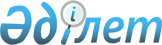 О внесении изменений в распоряжение Президента Республики Казахстан от 16 сентября 1998 года № 4071 "О персональном составе Совета иностранных инвесторов при Президенте Республики Казахстан"Распоряжение Президента Республики Казахстан от 12 июня 2017 года № 170
      Внести в распоряжение Президента Республики Казахстан от 16 сентября 1998 года № 4071 "О персональном составе Совета иностранных инвесторов при Президенте Республики Казахстан" следующие изменения:
      ввести в персональный состав Совета иностранных инвесторов при Президенте Республики Казахстан, утвержденный вышеназванным распоряжением:
      вывести из состава указанного Совета Венкатачалам Л., Ота М.
					© 2012. РГП на ПХВ «Институт законодательства и правовой информации Республики Казахстан» Министерства юстиции Республики Казахстан
				
Дивакар Гупта
-
вице-президента Азиатского Банка Развития по операциям в частном секторе и софинансированию,
Наоя Ивашита
-
старшего регионального исполнительного офицера по странам Европы/Африки/СНГ компании "Марубени Корпорейшн";
      Президент
Республики Казахстан

Н.Назарбаев
